Lead Partner DetailsGrantee DetailsSubmission DetailsIntroductionThis Progress Report is a key component of the Green Infrastructure Fund’s Monitoring and Evaluation Framework and forms part of the quarterly claim and reporting cycle. It is a condition of the Delivery Contract that these are completed.The Progress Report enables the capture of project information which will enable the Lead Partner (NatureScot) to effectively manage the performance of the fund and enable informed reporting to the Managing Authority through EUMIS and inform Mid-Term Reviews and Annual Reporting.Green Infrastructure Fund performance reporting will include the monitoring of project progress and includes both qualitative and quantitative information ranging from up-to-date financial projections and claims to progress against outputs which contribute to the Outcomes and Horizontal Themes of the Fund.Please see the Monitoring and Evaluation Guidance on the Green Infrastructure website:Green Infrastructure Fund - Monitoring & Evaluation GuidanceThe Progress Report and supporting documents will be subject to audit from bodies ranging from the European Commission and European Court of Auditors to the Scottish Government Audit Authority and Managing Authority. The Managing Authority will perform their own verification checks on EUMIS through the claim process and until these checks are satisfied, claims will not be paid.The Lead Partner will also undertake site visits and perform compliance checks during the quarterly claim and reporting cycle.The calendar year quarterly reporting cycles are as follows:Annual reporting will be required during the period between when the project’s physical works have been completed and the end of the monitoring period in 2023. This monitoring will focus on the outcomes of the project and a different format of report will be provided for this.The Progress Report and Associated Annexes are structured as follows:When uploading files through Objective Connect, please use the following file naming convention:GIAPP / GICEFAPP-000-00 – Grantee Name – Project Name – Calendar Year Quarter – Calendar Year – Annex No – Annex Name – DateExamples as follows for a series of files for the same reporting period:0. GIAPP-076-02 - Grantee Name - Project Name - Qtr3 – 2019 – Annex 1 - Claim Form – 30 September 20191. GIAPP-076-02 - Grantee Name - Project Name - Qtr3 – 2019 - Quarterly Progress Report – 30 September 20192. GIAPP-076-02 - Grantee Name - Project Name - Qtr3 – 2019 - Annex 4 - Revised Financial Annex – 30 September 2019Reporting files should be uploaded onto Objective Connect. Participant Guidance link below:eRDMS Participants GuideProgress Report1 – Project Progress Overview 2 - ERDF Claim3 - Match Funding Status- Summary of Change Requests5 –Delivery Contract ConditionsPlease provide an update on any conditions specified in your contract that are still to be met. 6 – Project RisksPlease tell us about any significant changes in your risk register since your last progress report, particularly any high rated risks. 7 – Project Milestones8 – Project OutputsPlease report on progress towards delivery of your project outputs as listed in your GIF application form. 9 – Monitoring and EvaluationPlease use this section to give an update on the Monitoring and Evaluation activities you have set out in your Monitoring and Evaluation plan. It is not mandatory to report on every outcome measure each quarter (unless agreed otherwise). 10 – Green Infrastructure Horizontal ThemesPlease tell us how your project is delivering towards the Horizontal Themes to date. 11 – Communications & Publicity12 – Community Engagement13 – Grantee Declaration 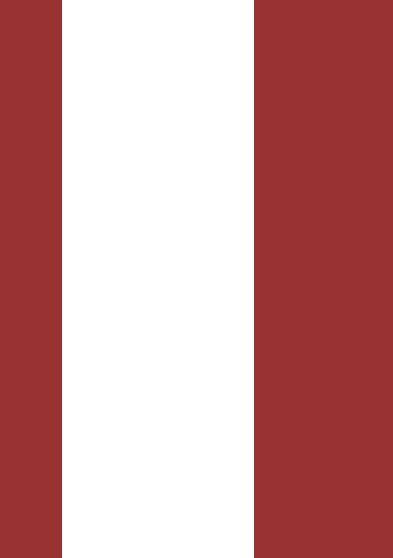 Published: June 2019NatureScotGreat Glen HouseLeachkin RoadInverness IV3 8NW01463 725000www.nature.scot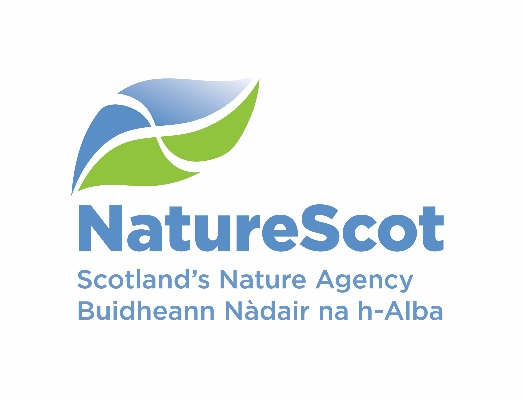 Lead Partner DetailsStrategic Intervention TitleGreen InfrastructureStrategic Intervention Lead PartnerNatureScotName of SI Manager that the Project will report toArthur KellerGrantee DetailsGrantee Organisation NameProject Manager NameProject Manager AddressProject Manager Email AddressProject Manager Telephone NumberReport No.Calendar YearPeriod Covered Start DatePeriod Covered End DateDate SubmittedSubmitted ByPeriodMonthsQuarter 1Jan – MarQuarter 2Apr – JunQuarter 3Jul – SepQuarter 4Oct - DecDocumentNameSourceProgress ReportProgress ReportTemplate to be provided by NatureScot.Annex 1Claim FormGrantee Document(s).Annex 2Claim Expenditure EvidenceGrantee Document(s).Annex 3Match Funder Letters / ReceiptsGrantee Document(s).Annex 4Revised Financial AnnexTemplate to be provided by NatureScot.Annex 5Updated Risk RegisterGrantee Document(s).Annex 6Milestone MonitoringGrantee Document (s) / Template provided by NatureScot on request.Annex 7Updated Communications PlanGrantee Document(s).Annex 8Updated Community Engagement PlanGrantee Document(s).Annex 9Photographic RecordsGrantee Document(s).Highlights   Supporting documents required:Annex 9 - Photographic RecordsHighlights – Expenditure Claim & Budget VariancesPlease enter the amount you are claiming and if this is different from the amount forecasted, please tell us why.Supporting documents required:Annex 1 - Claim FormAnnex 2 - Claim Expenditure Evidence – Direct Staff Cost & Flat Rate & ProcurementAnnex 3 - Match Funder(s) - Letters & ReceiptsAnnex 4 - Revised Financial AnnexFunderPer Application £’sReceived To-Date £’sDate ofMatch FundingProfile – Qtrly, Monthly, AnnuallyPeriod Funding Relates CommentsList Any Previous or Current Change Requests HereChange No.Description of ChangeStatus / Date ApprovedConditionStatusComments123Highlights  - Risk Movements & High rated RisksSupporting documents required:Annex 5 – Updated Risk RegisterHighlights  - Milestone ProgressPlease tell us about any significant changes in delivery of milestones, including slippages.Supporting documents required:Annex 6 - MilestonesProgress on OutputsProgress on OutputsProgress on OutputsProgress on OutputsProgress on OutputsProgress on OutputsProgress on OutputsActivity / DeliverableStart DateEnd DateOutputsCumulProgressQtrlyProgress1Reduce the no of people socially excluded 01/07/201930/09/2019500m of new walking cycling routesDesign  Contract tendered and awardedPlanning consent given, detailed planning for construction tender ongoingDesign contractor preparing design and detailed drawings Contract awardedVolunteer based walking group now full established. Additional works include update to path network and repairs to approach paths from Example St.Outcome MeasureProgressImproved access to better greenspaceDownloaded data from people counter on 12/02/19, 450 visitors to greenspace since last progress report.Progress on Horizontal ThemesHorizontal ThemeProgress1Sustainable Development 2Equal Opportunities and non-discrimination 3Equality between Men and Women Highlights  / Progress /  Acknowledgement of ERDFPlease tell us what communications and publicity activity you have undertaken and provide evidence that GIF communications requirements have been followed as per the Communications Toolkit.Supporting documents required:Annex 7 – Updated Communications PlanHighlights  / Progress Please tell us how you have been working with the community/ies that your project will benefit.Supporting documents required:Annex 8 – Updated Community Engagement PlanPlease tick if the information you have supplied on this form including the supporting documentation is regarded as commercial in confidence.Please tick to confirm that you have read and understood the ERDF National Rules and Green Infrastructure Fund Guidance before submitting this Progress Report.NamePositionSignatureDate